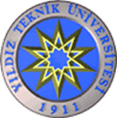 KİMYA METALURJİ FAKÜLTESİKİMYA MÜHENDİSLİĞİ BÖLÜMÜKMD 301 KİMYA MÜHENDİSLİĞİ LABORATUVARI II SAF SU CİHAZIKULLANIM TALİMATI Doküman NoTL-346KİMYA METALURJİ FAKÜLTESİKİMYA MÜHENDİSLİĞİ BÖLÜMÜKMD 301 KİMYA MÜHENDİSLİĞİ LABORATUVARI II SAF SU CİHAZIKULLANIM TALİMATI İlk Yayın Tarihi16.11.2021KİMYA METALURJİ FAKÜLTESİKİMYA MÜHENDİSLİĞİ BÖLÜMÜKMD 301 KİMYA MÜHENDİSLİĞİ LABORATUVARI II SAF SU CİHAZIKULLANIM TALİMATI Revizyon TarihiKİMYA METALURJİ FAKÜLTESİKİMYA MÜHENDİSLİĞİ BÖLÜMÜKMD 301 KİMYA MÜHENDİSLİĞİ LABORATUVARI II SAF SU CİHAZIKULLANIM TALİMATI Revizyon No00KİMYA METALURJİ FAKÜLTESİKİMYA MÜHENDİSLİĞİ BÖLÜMÜKMD 301 KİMYA MÜHENDİSLİĞİ LABORATUVARI II SAF SU CİHAZIKULLANIM TALİMATI Sayfa1 / 5KİMYA METALURJİ FAKÜLTESİKMD 301 KİMYA MÜHENDİSLİĞİ BÖLÜMÜ LABORATUVAR II HASSAS TERAZİKULLANIM TALİMATIDoküman NoTL-346KİMYA METALURJİ FAKÜLTESİKMD 301 KİMYA MÜHENDİSLİĞİ BÖLÜMÜ LABORATUVAR II HASSAS TERAZİKULLANIM TALİMATIİlk Yayın Tarihi16.11.2021KİMYA METALURJİ FAKÜLTESİKMD 301 KİMYA MÜHENDİSLİĞİ BÖLÜMÜ LABORATUVAR II HASSAS TERAZİKULLANIM TALİMATIRevizyon TarihiKİMYA METALURJİ FAKÜLTESİKMD 301 KİMYA MÜHENDİSLİĞİ BÖLÜMÜ LABORATUVAR II HASSAS TERAZİKULLANIM TALİMATIRevizyon No00KİMYA METALURJİ FAKÜLTESİKMD 301 KİMYA MÜHENDİSLİĞİ BÖLÜMÜ LABORATUVAR II HASSAS TERAZİKULLANIM TALİMATISayfa2 / 5KİMYA METALURJİ FAKÜLTESİKMD 301 KİMYA MÜHENDİSLİĞİ BÖLÜMÜ LABORATUVAR II MANYETİK KARIŞTIRICIKULLANIM TALİMATIDoküman NoTL-346KİMYA METALURJİ FAKÜLTESİKMD 301 KİMYA MÜHENDİSLİĞİ BÖLÜMÜ LABORATUVAR II MANYETİK KARIŞTIRICIKULLANIM TALİMATIİlk Yayın Tarihi16.11.2021KİMYA METALURJİ FAKÜLTESİKMD 301 KİMYA MÜHENDİSLİĞİ BÖLÜMÜ LABORATUVAR II MANYETİK KARIŞTIRICIKULLANIM TALİMATIRevizyon TarihiKİMYA METALURJİ FAKÜLTESİKMD 301 KİMYA MÜHENDİSLİĞİ BÖLÜMÜ LABORATUVAR II MANYETİK KARIŞTIRICIKULLANIM TALİMATIRevizyon No00KİMYA METALURJİ FAKÜLTESİKMD 301 KİMYA MÜHENDİSLİĞİ BÖLÜMÜ LABORATUVAR II MANYETİK KARIŞTIRICIKULLANIM TALİMATISayfa3 / 5KİMYA METALURJİ FAKÜLTESİKİMYA MÜHENDİSLİĞİ BÖLÜMÜKMD 301 KİMYA MÜHENDİSLİĞİ BÖLÜMÜ LABORATUVAR II SICAKLIK OTOMATİK KONTROLÜKULLANIM TALİMATI Doküman NoTL-346KİMYA METALURJİ FAKÜLTESİKİMYA MÜHENDİSLİĞİ BÖLÜMÜKMD 301 KİMYA MÜHENDİSLİĞİ BÖLÜMÜ LABORATUVAR II SICAKLIK OTOMATİK KONTROLÜKULLANIM TALİMATI İlk Yayın Tarihi16.11.2021KİMYA METALURJİ FAKÜLTESİKİMYA MÜHENDİSLİĞİ BÖLÜMÜKMD 301 KİMYA MÜHENDİSLİĞİ BÖLÜMÜ LABORATUVAR II SICAKLIK OTOMATİK KONTROLÜKULLANIM TALİMATI Revizyon TarihiKİMYA METALURJİ FAKÜLTESİKİMYA MÜHENDİSLİĞİ BÖLÜMÜKMD 301 KİMYA MÜHENDİSLİĞİ BÖLÜMÜ LABORATUVAR II SICAKLIK OTOMATİK KONTROLÜKULLANIM TALİMATI Revizyon No00KİMYA METALURJİ FAKÜLTESİKİMYA MÜHENDİSLİĞİ BÖLÜMÜKMD 301 KİMYA MÜHENDİSLİĞİ BÖLÜMÜ LABORATUVAR II SICAKLIK OTOMATİK KONTROLÜKULLANIM TALİMATI Sayfa4 / 5KİMYA METALURJİ FAKÜLTESİKİMYA MÜHENDİSLİĞİ BÖLÜMÜKMD 301 KİMYA MÜHENDİSLİĞİ BÖLÜMÜ LABORATUVAR II DOLGULU KOLONKULLANIM TALİMATI Doküman NoTL-346KİMYA METALURJİ FAKÜLTESİKİMYA MÜHENDİSLİĞİ BÖLÜMÜKMD 301 KİMYA MÜHENDİSLİĞİ BÖLÜMÜ LABORATUVAR II DOLGULU KOLONKULLANIM TALİMATI İlk Yayın Tarihi16.11.2021KİMYA METALURJİ FAKÜLTESİKİMYA MÜHENDİSLİĞİ BÖLÜMÜKMD 301 KİMYA MÜHENDİSLİĞİ BÖLÜMÜ LABORATUVAR II DOLGULU KOLONKULLANIM TALİMATI Revizyon TarihiKİMYA METALURJİ FAKÜLTESİKİMYA MÜHENDİSLİĞİ BÖLÜMÜKMD 301 KİMYA MÜHENDİSLİĞİ BÖLÜMÜ LABORATUVAR II DOLGULU KOLONKULLANIM TALİMATI Revizyon No00KİMYA METALURJİ FAKÜLTESİKİMYA MÜHENDİSLİĞİ BÖLÜMÜKMD 301 KİMYA MÜHENDİSLİĞİ BÖLÜMÜ LABORATUVAR II DOLGULU KOLONKULLANIM TALİMATI Sayfa5 / 5